Thursday 11th FebruaryLI: To find equivalent fractionsI will be successful if: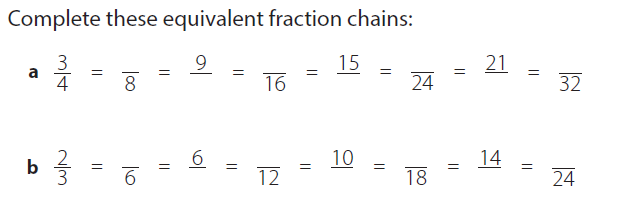 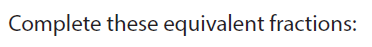 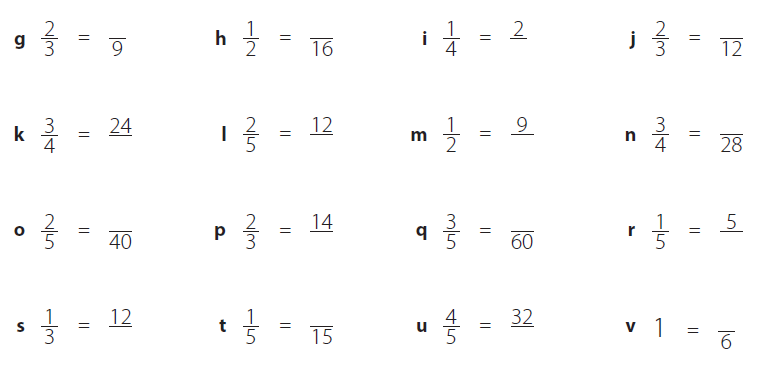 I can work out what the numerator or denominator have been multiplied by.I can multiply the numerator and denominator by the same number. 